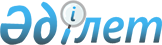 О внесении изменений в решение Мактааральского районного маслихата от 23 декабря 2019 года № 60-368-VI "О районном бюджете на 2020-2022 годы"
					
			С истёкшим сроком
			
			
		
					Решение Мактааральского районного маслихата Туркестанской области от 9 сентября 2020 года № 69-451-VI. Зарегистрировано Департаментом юстиции Туркестанской области 14 сентября 2020 года № 5796. Прекращено действие в связи с истечением срока
      В соответствии с пунктом 5 статьи 109 Бюджетного Кодекса Республики Казахстан от 4 декабря 2008 года, подпунктом 1) пункта 1 статьи 6 Закона Республики Казахстан от 23 января 2001 года "О местном государственном управлении и самоуправлении в Республике Казахстан" и решением Туркестанского областного маслихата от 21 августа 2020 года № 51/531-VI "О внесении изменений в решение Туркестанского областного маслихата от 9 декабря 2019 года № 44/472-VI "Об областном бюджете на 2020-2022 годы", зарегистрированного в Реестре государственной регистрации нормативных правовых актов за № 5757, Мактааральский районный маслихат РЕШИЛ:
      1. Внести в решение Мактааральского районного маслихата от 23 декабря 2019 года № 60-368-VІ "О районном бюджете на 2020-2022 годы" (зарегистрировано в Реестре государственной регистрации нормативных правовых актов за № 5324, опубликовано в эталонном контрольном банке нормативных правовых актов Республики Казахстан в электронном виде 30 декабря 2019 года) следующие изменения: 
      пункт 1 изложить в следующей редакции:
      "1. Утвердить районный бюджет Мактааральского района на 2020-2022 годы, согласно приложениям 1, 2 и 3 соответственно, в том числе на 2020 год в следующих объемах:
      1) доходы –32 787 012 тысяч тенге:
      налоговые поступления – 1 238 317 тысяч тенге;
      неналоговые поступления – 20 293 тысяч тенге;
      поступления от продажи основного капитала – 12 322 тысяч тенге;
      поступления трансфертов – 31 516 080 тысяч тенге;
      2) затраты – 32 852 675 тысяч тенге;
      3) чистое бюджетное кредитование – 234 577 тысяч тенге:
      бюджетные кредиты – 321 910 тысяч тенге;
      погашение бюджетных кредитов – 87 333 тысяч тенге;
      4) сальдо по операциям с финансовыми активами – 0:
      приобретение финансовых активов – 0;
      поступления от продажи финансовых активов государства – 0; 
      5) дефицит (профицит) бюджета – - 300 240 тысяч тенге;
      6) финансирование дефицита (использование профицита) бюджета – 300 240 тысяч тенге:
      поступления займов – 321 910 тысяч тенге;
      погашение займов – 86 902 тысяч тенге;
      используемые остатки бюджетных средств – 65 232 тысяч тенге".
      Приложение 1 к указанному решению изложить в новой редакции согласно приложению 1 к настоящему решению.
      2. Государственному учреждению "Аппарат Мактааральского районного маслихата" в порядке, установленном законодательством Республики Казахстан, обеспечить:
      1) государственную регистрацию настоящего решения в Республиканском государственном учреждении "Департамент юстиции Туркестанской области Министерства юстиции Республики Казахстан";
      2) размещение настоящего решения на интернет-ресурсе Мактааральского районного маслихата после его официального опубликования.
      3. Настоящее решение вводится в действие с 1 января 2020 года. Районный бюджет на 2020 год
					© 2012. РГП на ПХВ «Институт законодательства и правовой информации Республики Казахстан» Министерства юстиции Республики Казахстан
				
      Председатель сессии

      Мактааральского районного маслихата

Б. Абилов

      Секретарь маслихата

      Мактааральского района

К. Сарсекбаев
Приложение 1 к решению
Мактааральского районного
маслихата от 09 сентября
2020 года № 59-451-VIПриложение 1 к решению
Мактааральского районного
маслихата от 23 декабря
2019 года № 60-368-VI
Категория
Категория
Категория
Категория
Наименование
Сумма, тысяч тенге
Класс
Класс
Сумма, тысяч тенге
Подкласс
Подкласс
Сумма, тысяч тенге
1
1
1
1
2
3
1. Доходы
32 787 012
1
Налоговые поступления
1 238 317
01
Подоходный налог
399 753
1
Корпоративный подоходный налог
29 693
2
Индивидуальный подоходный налог
370 060
03
Социальный налог
452 225
1
Социальный налог
452 225
04
Hалоги на собственность
302 336
1
Hалоги на имущество
297 310
5
Единый земельный налог
5 026
05
Внутренние налоги на товары, работы и услуги
31 528
2
Акцизы
7 721
3
Поступления за использование природных и других ресурсов
5 801
4
Сборы за ведение предпринимательской и профессиональной деятельности
18 006
5
Налог на игорный бизнес
0
07
Прочие налоги
475
1
Прочие налоги
475
08
Обязательные платежи, взимаемые за совершение юридически значимых действий и (или) выдачу документов уполномоченными на то государственными органами или должностными лицами
52 000
1
Государственная пошлина
52 000
2
Неналоговые поступления
20 293
01
Доходы от государственной собственности
8 575
1
Поступления части чистого дохода государственных предприятий
1 550
5
Доходы от аренды имущества, находящегося в государственной собственности
7 025
06
Прочие неналоговые поступления
11 718
1
Прочие неналоговые поступления
11 718
3
Поступления от продажи основного капитала
12 322
01
Продажа государственного имущества, закрепленного за государственными учреждениями
1 652
1
Продажа государственного имущества, закрепленного за государственными учреждениями
1 652
03
Продажа земли и нематериальных активов
10 670
1
Продажа земли
10 670
4
Поступления трансфертов 
31 516 080
02
Трансферты из вышестоящих органов государственного управления
30 373 434
2
Трансферты из областного бюджета
30 373 434
03
Трансферты в областные бюджеты, бюджеты города республиканского значения, столицы
1 142 646
1
Взаимоотношения областного бюджета, бюджетов города республиканского значения, столицы с другими областными бюджетами, бюджетами города республиканского значения, столицы
1 142 646
Функциональная группа
Функциональная группа
Функциональная группа
Функциональная группа
Функциональная группа
Сумма, тысяч тенге
Функциональная подгруппа Наименование
Функциональная подгруппа Наименование
Функциональная подгруппа Наименование
Функциональная подгруппа Наименование
Сумма, тысяч тенге
Администратор бюджетных программ
Администратор бюджетных программ
Администратор бюджетных программ
Сумма, тысяч тенге
Программа
Программа
Сумма, тысяч тенге
1
1
1
1
2
3
2. Затраты
32 852 675
01
Государственные услуги общего характера
1 571 216
1
Представительные, исполнительные и другие органы, выполняющие общие функции государственного управления
1 396 638
112
Аппарат маслихата района (города областного значения)
26 686
001
Услуги по обеспечению деятельности маслихата района (города областного значения)
26 216
003
Капитальные расходы государственного органа
470
122
Аппарат акима района (города областного значения)
1 369 952
001
Услуги по обеспечению деятельности акима района (города областного значения)
134 106
003
Капитальные расходы государственного органа
93 200
107
Проведение мероприятий за счет резерва местного исполнительного органа на неотложные затраты
0
123
Проведение мероприятий на текущие расходы по ликвидации последствий чрезвычайных ситуаций социального, природного и техногенного характера, устранению ситуаций, угрожающих политической, экономической и социальной стабильности административно-территориальной единицы, жизни и здоровью людей, общереспубликанского либо международного значения за счет целевых трансфертов из бюджетов областей, городов республиканского значения, столицы
1 142 646
2
Финансовая деятельность
7 585
459
Отдел экономики и финансов района (города областного значения)
7 585
003
Проведение оценки имущества в целях налогообложения
7 585
5
Планирование и статистическая деятельность
4 500
459
Отдел экономики и финансов района (города областного значения)
4 500
061
Экспертиза и оценка документации по вопросам бюджетных инвестиций и государственно-частного партнерства, в том числе концессии
4 500
9
Прочие государственные услуги общего характера
162 493
458
Отдел жилищно-коммунального хозяйства, пассажирского транспорта и автомобильных дорог района (города областного значения)
72 566
001
Услуги по реализации государственной политики на местном уровне в области жилищно-коммунального хозяйства, пассажирского транспорта и автомобильных дорог
24 611
013
Капитальные расходы государственного органа
1 305
108
Проведение мероприятий за счет резерва местного исполнительного органа на неотложные затраты
0
067
Капитальные расходы подведомственных государственных учреждений и организаций
0
113
Целевые текущие трансферты из местных бюджетов
46 650
459
Отдел экономики и финансов района (города областного значения)
51 828
001
Услуги по реализации государственной политики в области формирования и развития экономической политики, государственного планирования, исполнения бюджета и управления коммунальной собственностью района (города областного значения)
30 348
015
Капитальные расходы государственного органа
1 000
113
Целевые текущие трансферты из местных бюджетов
20 480
466
Отдел архитектуры, градостроительства и строительства района (города областного значения)
38 099
040
Развитие объектов государственных органов
38 099
02
Оборона
98 218
1
Военные нужды
27 218
122
Аппарат акима района (города областного значения)
27 218
005
Мероприятия в рамках исполнения всеобщей воинской обязанности
27 218
2
Организация работы по чрезвычайным ситуациям
71 000
122
Аппарат акима района (города областного значения)
71 000
006
Предупреждение и ликвидация чрезвычайных ситуаций масштаба района (города областного значения)
71 000
03
Общественный порядок, безопасность, правовая, судебная, уголовно-исполнительная деятельность
12 660
9
Прочие услуги в области общественного порядка и безопасности
12 660
458
Отдел жилищно-коммунального хозяйства, пассажирского транспорта и автомобильных дорог района (города областного значения)
12 660
021
Обеспечение безопасности дорожного движения в населенных пунктах
12 660
04
Образование
19 632 808
1
Дошкольное воспитание и обучение
3 149 213
464
Отдел образования района (города областного значения)
3 149 213
040
Реализация государственного образовательного заказа в дошкольных организациях образования
3 149 213
2
Начальное, основное среднее и общее среднее образование
15 773 779
464
Отдел образования района (города областного значения)
14 848 189
003
Общеобразовательное обучение
14 757 642
006
Дополнительное образование для детей
90 547
466
Отдел архитектуры, градостроительства и строительства района (города областного значения)
925 590
021
Строительство и реконструкция объектов начального, основного среднего и общего среднего образования
925 590
4
Техническое и профессиональное, послесреднее образование
82 851
464
Отдел образования района (города областного значения)
82 851
018
Организация профессионального обучения
82 851
9
Прочие услуги в области образования
626 965
464
Отдел образования района (города областного значения)
626 965
001
Услуги по реализации государственной политики на местном уровне в области образования 
19 915
005
Приобретение и доставка учебников, учебно-методических комплексов для государственных учреждений образования района (города областного значения)
306 105
012
Капитальные расходы государственного органа
0
015
Ежемесячные выплаты денежных средств опекунам (попечителям) на содержание ребенка-сироты (детей-сирот), и ребенка (детей), оставшегося без попечения родителей
23 859
022
Выплата единовременных денежных средств казахстанским гражданам, усыновившим (удочерившим) ребенка (детей)-сироту и ребенка (детей), оставшегося без попечения родителей 
199
067
Капитальные расходы подведомственных государственных учреждений и организаций
276 887
123
Проведение мероприятий на текущие расходы по ликвидации последствий чрезвычайных ситуаций социального, природного и техногенного характера, устранению ситуаций, угрожающих политической, экономической и социальной стабильности административно-территориальной единицы, жизни и здоровью людей, общереспубликанского либо международного значения за счет целевых трансфертов из бюджетов областей, городов республиканского значения, столицы
0
06
Социальная помощь и социальное обеспечение
6 202 474
1
Социальное обеспечение
3 538 015
451
Отдел занятости и социальных программ района (города областного значения)
3 536 233
005
Государственная адресная социальная помощь
3 536 233
084
Проведение мероприятий, посвященных 75-летию Победы в Великой Отечественной войне
0
464
Отдел образования района (города областного значения)
1 782
030
Содержание ребенка (детей), переданного патронатным воспитателям
1 782
2
Социальная помощь
2 572 165
451
Отдел занятости и социальных программ района (города областного значения)
2 572 165
002
Программа занятости
1 773 573
004
Оказание социальной помощи на приобретение топлива специалистам здравоохранения, образования, социального обеспечения, культуры, спорта и ветеринарии в сельской местности в соответствии с законодательством Республики Казахстан
24 306
006
Оказание жилищной помощи
340
007
Социальная помощь отдельным категориям нуждающихся граждан по решениям местных представительных органов
135 500
010
Материальное обеспечение детей-инвалидов, воспитывающихся и обучающихся на дому
2 428
014
Оказание социальной помощи нуждающимся гражданам на дому
147 339
015
Территориальные центры социального обслуживания пенсионеров и инвалидов
92 242
017
Обеспечение нуждающихся инвалидов обязательными гигиеническими средствами и предоставление услуг специалистами жестового языка, индивидуальными помощниками в соответствии с индивидуальной программой реабилитации инвалида
297 571
023
Обеспечение деятельности центров занятости населения
98 866
9
Прочие услуги в области социальной помощи и социального обеспечения
92 294
451
Отдел занятости и социальных программ района (города областного значения)
92 294
001
Услуги по реализации государственной политики на местном уровне в области обеспечения занятости и реализации социальных программ для населения
67 468
011
Оплата услуг по зачислению, выплате и доставке пособий и других социальных выплат
7 044
021
Капитальные расходы государственного органа
3 582
050
Обеспечение прав и улучшение качества жизни инвалидов в Республике Казахстан
14 200
067
Капитальные расходы подведомственных государственных учреждений и организаций
0
07
Жилищно-коммунальное хозяйство
2 058 333
1
Жилищное хозяйство
1 353 390
458
Отдел жилищно-коммунального хозяйства, пассажирского транспорта и автомобильных дорог района (города областного значения)
933 390
002
Изъятие, в том числе путем выкупа земельных участков для государственных надобностей и связанное с этим отчуждение недвижимого имущества
0
031
Изготовление технических паспортов на объекты кондоминиумов
0
033
Проектирование, развитие и (или) обустройство инженерно-коммуникационной инфраструктуры
0
070
Возмещение платежей населения по оплате коммунальных услуг в режиме чрезвычайного положения в Республике Казахстан
933 390
466
Отдел архитектуры, градостроительства и строительства района (города областного значения)
420 000
003
Проектирование и (или) строительство, реконструкция жилья коммунального жилищного фонда
0
004
Проектирование, развитие и (или) обустройство инженерно-коммуникационной инфраструктуры
0
098
Приобретение жилья коммунального жилищного фонда
420 000
478
Отдел внутренней политики, культуры и развития языков района (города областного значения)
0
024
Ремонт объектов городов и сельских населенных пунктов в рамках Программы развития продуктивной занятости и массового предпринимательства
0
2
Коммунальное хозяйство
349 892
458
Отдел жилищно-коммунального хозяйства, пассажирского транспорта и автомобильных дорог района (города областного значения)
349 892
012
Функционирование системы водоснабжения и водоотведения
10 160
026
Организация эксплуатации тепловых сетей, находящихся в коммунальной собственности районов (городов областного значения)
0
027
Организация эксплуатации сетей газификации, находящихся в коммунальной собственности районов (городов областного значения)
0
028
Развитие коммунального хозяйства
13 745
029
Развитие системы водоснабжения и водоотведения 
500
048
Развитие благоустройства городов и населенных пунктов
47 200
058
Развитие системы водоснабжения и водоотведения в сельских населенных пунктах
278 287
466
Отдел архитектуры, градостроительства и строительства района (города областного значения)
0
007
Развитие благоустройства городов и населенных пунктов
0
3
Благоустройство населенных пунктов
355 051
458
Отдел жилищно-коммунального хозяйства, пассажирского транспорта и автомобильных дорог района (города областного значения)
355 051
015
Освещение улиц в населенных пунктах
19 993
016
Обеспечение санитарии населенных пунктов
14 200
017
Содержание мест захоронений и захоронение безродных
0
018
Благоустройство и озеленение населенных пунктов
320 858
08
Культура, спорт, туризм и информационное пространство
820 704
1
Деятельность в области культуры
149 087
457
Отдел культуры, развития языков, физической культуры и спорта района (города областного значения)
136 933
003
Поддержка культурно-досуговой работы
136 933
466
Отдел архитектуры, градостроительства и строительства района (города областного значения)
12 154
011
Развитие объектов культуры
12 154
478
Отдел внутренней политики, культуры и развития языков района (города областного значения)
0
009
Поддержка культурно-досуговой работы
0
2
Спорт
337 447
457
Отдел культуры, развития языков, физической культуры и спорта района (города областного значения)
337 447
008
Развитие массового спорта и национальных видов спорта
331 977
009
Проведение спортивных соревнований на районном (города областного значения) уровне
1 470
010
Подготовка и участие членов сборных команд района (города областного значения) по различным видам спорта на областных спортивных соревнованиях
4 000
465
Отдел физической культуры и спорта района (города областного значения)
0
001
Услуги по реализации государственной политики на местном уровне в сфере физической культуры и спорта
0
004
Капитальные расходы государственного органа
0
005
Развитие массового спорта и национальных видов спорта
0
006
Проведение спортивных соревнований на районном (города областного значения) уровне
0
007
Подготовка и участие членов сборных команд района (города областного значения) по различным видам спорта на областных спортивных соревнованиях
0
032
Капитальные расходы подведомственных государственных учреждений и организаций
0
466
Отдел архитектуры, градостроительства и строительства района (города областного значения)
0
008
Развитие объектов спорта
0
3
Информационное пространство
131 186
456
Отдел внутренней политики района (города областного значения
26 470
002
Услуги по проведению государственной информационной политики 
26 470
457
Отдел культуры, развития языков, физической культуры и спорта района (города областного значения)
104 716
006
Функционирование районных (городских) библиотек
93 729
007
Развитие государственного языка и других языков народа Казахстана
10 987
478
Отдел внутренней политики, культуры и развития языков района (города областного значения)
0
005
Услуги по проведению государственной информационной политики 
0
007
Функционирование районных (городских) библиотек
0
008
Развитие государственного языка и других языков народа Казахстана
0
9
Прочие услуги по организации культуры, спорта, туризма и информационного пространства
202 984
456
Отдел внутренней политики района (города областного значения)
60 706
001
Услуги по реализации государственной политики на местном уровне в области информации, укрепления государственности и формирования социального оптимизма граждан
17 378
003
Реализация мероприятий в сфере молодежной политики
42 828
006
Капитальные расходы государственного органа 
500
457
Отдел культуры, развития языков, физической культуры и спорта района (города областного значения)
142 278
001
Услуги по реализации государственной политики на местном уровне в области культуры, развития языков, физической культуры и спорта
14 747
014
Капитальные расходы государственного органа
1 000
032
Капитальные расходы подведомственных государственных учреждений и организаций
126 531
478
Отдел внутренней политики, культуры и развития языков района (города областного значения)
0
001
Услуги по реализации государственной политики на местном уровне в области информации, укрепления государственности и формирования социального оптимизма граждан, развития языков и культуры
0
003
Капитальные расходы государственного органа 
0
004
Реализация мероприятий в сфере молодежной политики
0
032
Капитальные расходы подведомственных государственных учреждений и организаций
0
09
Топливно-энергетический комплекс и недропользование
58 551
9
Прочие услуги в области топливно-энергетического комплекса и недропользования
58 551
458
Отдел жилищно-коммунального хозяйства, пассажирского транспорта и автомобильных дорог района (города областного значения)
58 551
036
Развитие газотранспортной системы
58 551
10
Сельское, водное, лесное, рыбное хозяйство, особо охраняемые природные территории, охрана окружающей среды и животного мира, земельные отношения
240 392
1
Сельское хозяйство
35 180
462
Отдел сельского хозяйства района (города областного значения)
16 656
001
Услуги по реализации государственной политики на местном уровне в сфере сельского хозяйства
15 056
006
Капитальные расходы государственного органа 
1 600
466
Отдел архитектуры, градостроительства и строительства района (города областного значения)
15 901
010
Развитие объектов сельского хозяйства
15 901
473
Отдел ветеринарии района (города областного значения)
2 623
001
Услуги по реализации государственной политики на местном уровне в сфере ветеринарии
2 623
6
Земельные отношения
31 337
463
Отдел земельных отношений района (города областного значения)
31 337
001
Услуги по реализации государственной политики в области регулирования земельных отношений на территории района (города областного значения)
18 994
003
Земельно-хозяйственное устройство населенных пунктов
10 983
015
Капитальные расходы государственного органа
1 360
9
Прочие услуги в области сельского, водного, лесного, рыбного хозяйства, охраны окружающей среды и земельных отношений
173 875
459
Отдел экономики и финансов района (города областного значения)
173 875
099
Реализация мер по оказанию социальной поддержки специалистов
173 875
11
Промышленность, архитектурная, градостроительная и строительная деятельность
52 934
2
Архитектурная, градостроительная и строительная деятельность
52 934
466
Отдел архитектуры, градостроительства и строительства района (города областного значения)
52 934
001
Услуги по реализации государственной политики в области строительства, улучшения архитектурного облика городов, районов и населенных пунктов области и обеспечению рационального и эффективного градостроительного освоения территории района (города областного значения)
32 882
013
Разработка схем градостроительного развития территории района, генеральных планов городов районного (областного) значения, поселков и иных сельских населенных пунктов
20 052
015
Капитальные расходы государственного органа
0
12
Транспорт и коммуникации
549 314
1
Автомобильный транспорт
549 314
458
Отдел жилищно-коммунального хозяйства, пассажирского транспорта и автомобильных дорог района (города областного значения)
549 314
022
Развитие транспортной инфраструктуры
0
023
Обеспечение функционирования автомобильных дорог
381 872
045
Капитальный и средний ремонт автомобильных дорог районного значения и улиц населенных пунктов
167 442
13
Прочие
1 090 912
3
Поддержка предпринимательской деятельности и защита конкуренции
23 945
469
Отдел предпринимательства района (города областного значения)
23 945
001
Услуги по реализации государственной политики на местном уровне в области развития предпринимательства
23 195
003
Поддержка предпринимательской деятельности
0
004
Капитальные расходы государственного органа
750
9
Прочие
1 066 967
458
Отдел жилищно-коммунального хозяйства, пассажирского транспорта и автомобильных дорог района (города областного значения)
500 936
040
Реализация мер по содействию экономическому развитию регионов в рамках Программы развития регионов до 2020 года
1 680
062
Реализация мероприятий по социальной и инженерной инфраструктуре в сельских населенных пунктах в рамках проекта "Ауыл-Ел бесігі"
499 256
459
Отдел экономики и финансов района (города областного значения)
56 731
008
Разработка или корректировка, а также проведение необходимых экспертиз технико-экономических обоснований местных бюджетных инвестиционных проектов и конкурсных документаций проектов государственно-частного партнерства, концессионных проектов, консультативное сопровождение проектов государственно-частного партнерства и концессионных проектов
0
012
Резерв местного исполнительного органа района (города областного значения) 
56 731
026
Целевые текущие трансферты бюджетам города районного значения, села, поселка, сельского округа на повышение заработной платы отдельных категорий гражданских служащих, работников организаций, содержащихся за счҰт средств государственного бюджета, работников казҰнных предприятий
0
066
Целевые текущие трансферты бюджетам города районного значения, села, поселка, сельского округа на повышение заработной платы отдельных категорий административных государственных служащих
0
464
Отдел образования района (города областного значения)
242 090
077
Реализация мероприятий по социальной и инженерной инфраструктуре в сельских населенных пунктах в рамках проекта "Ауыл-Ел бесігі"
242 090
466
Отдел архитектуры, градостроительства и строительства района (города областного значения)
267 210
079
Развитие социальной и инженерной инфраструктуры в сельских населенных пунктах в рамках проекта "Ауыл-Ел бесігі"
267 210
14
Обслуживание долга
6 282
1
Обслуживание долга
6 282
459
Отдел экономики и финансов района (города областного значения)
6 282
021
Обслуживание долга местных исполнительных органов по выплате вознаграждений и иных платежей по займам из областного бюджета
6 282
15
Трансферты
457 877
1
Трансферты
457 877
459
Отдел экономики и финансов района (города областного значения)
457 877
006
Возврат неиспользованных (недоиспользованных) целевых трансфертов
517
024
Целевые текущие трансферты из нижестоящего бюджета на компенсацию потерь вышестоящего бюджета в связи с изменением законодательства
95 569
038
Субвенции
301 848
049
Возврат трансфертов общего характера в случаях, предусмотренных бюджетным законодательством 
0
054
Возврат сумм неиспользованных (недоиспользованных) целевых трансфертов, выделенных из республиканского бюджета за счет целевого трансферта из Национального фонда Республики Казахстан
59 943
3. Чистое бюджетное кредитование
234 577
Функциональная группа
Функциональная группа
Функциональная группа
Функциональная группа
Функциональная группа
Сумма, тысяч тенге
Функциональная подгруппа Наименование
Функциональная подгруппа Наименование
Функциональная подгруппа Наименование
Функциональная подгруппа Наименование
Сумма, тысяч тенге
Администратор бюджетных программ
Администратор бюджетных программ
Администратор бюджетных программ
Сумма, тысяч тенге
Программа
Программа
Сумма, тысяч тенге
1
1
1
1
2
3
Бюджетные кредиты
321 910
10
Сельское, водное, лесное, рыбное хозяйство, особо охраняемые природные территории, охрана окружающей среды и животного мира, земельные отношения
321 910
01
Сельское хозяйство
321 910
459
Отдел экономики и финансов района (города областного значения)
321 910
018
Бюджетные кредиты для реализации мер социальной поддержки специалистов
321 910
Категория
Категория
Наименование
Сумма, тысяч тенге
Класс
Класс
Сумма, тысяч тенге
Подкласс
Подкласс
Сумма, тысяч тенге
1
1
1
1
2
3
Погашение бюджетных кредитов
87 333
5
Погашение бюджетных кредитов
87 333
01
Погашение бюджетных кредитов
87 333
1
1
Погашение бюджетных кредитов, выданных из государственного бюджета
87 333
4. Сальдо по операциям с финансовыми активами
0
Приобретение финансовых активов
0
Поступления от продажи финансовых активов государства
0
5. Дефицит (профицит) бюджета
-300 240
6. Финансирование дефицита (использования профицита) бюджета
300 240
Категория
Категория
Наименование
Сумма, тысяч тенге
Класс
Класс
Сумма, тысяч тенге
Подкласс
Подкласс
Сумма, тысяч тенге
1
1
1
1
2
3
Поступление займов
321 910
7
Поступления займов
321 910
1
Внутренние государственные займы
321 910
2
2
Договоры займа
321 910
Функциональная группа
Функциональная группа
Функциональная группа
Функциональная группа
Функциональная группа
Сумма, тысяч тенге
Функциональная подгруппа Наименование
Функциональная подгруппа Наименование
Функциональная подгруппа Наименование
Функциональная подгруппа Наименование
Сумма, тысяч тенге
Администратор бюджетных программ
Администратор бюджетных программ
Администратор бюджетных программ
Сумма, тысяч тенге
Программа
Программа
Сумма, тысяч тенге
1
1
1
1
2
3
Погашение займов
86 902
16
Погашение займов
86 902
1
Погашение займов
86 902
459
Отдел экономики и финансов района (города областного значения)
86 902
005
Погашение долга местного исполнительного органа перед вышестоящим бюджетом
86 682
022
Возврат неиспользованных бюджетных кредитов, выданных из местного бюджета
220
Категория
Категория
Наименование
Сумма, тысяч тенге
Класс
Класс
Сумма, тысяч тенге
Подкласс
Подкласс
Сумма, тысяч тенге
1
1
1
1
2
3
Используемые остатки бюджетных средств
65 232
8
Используемые остатки бюджетных средств
65 232
01
Остатки бюджетных средств
65 232
1
1
Свободные остатки бюджетных средств
65 232